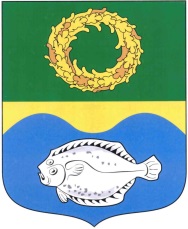 РОССИЙСКАЯ ФЕДЕРАЦИЯ                    КАЛИНИНГРАДСКАЯ ОБЛАСТЬОКРУЖНОЙ СОВЕТ ДЕПУТАТОВМУНИЦИПАЛЬНОГО ОБРАЗОВАНИЯ«ЗЕЛЕНОГРАДСКИЙ ГОРОДСКОЙ ОКРУГ»(первого созыва)РЕШЕНИЕ     от 18 декабря 2019 года	                                                        № 365     г. ЗеленоградскОб утверждении формы бланков органов местного самоуправления Зеленоградского городского округа Заслушав и обсудив информацию председателя постоянной комиссии окружного Совета депутатов по местному самоуправлению, законодательству, регламенту, социальным вопросам и связям с общественностью Васильева А.Н., на основании статьи 94 Регламента окружного Совета депутатов Зеленоградского городского округа окружной Совет депутатов Зеленоградского городского округаРЕШИЛ:Утвердить форму бланков:решения окружного Совета депутатов Зеленоградского городского округа согласно приложению 1;письма окружного Совета депутатов Зеленоградского городского округа согласно приложению 2; письма (обращения, запроса) депутата окружного Совета Зеленоградского городского округа согласно приложению 3; постановления главы Зеленоградского городского округа согласно приложению 4; письма главы Зеленоградского городского округа согласно приложению 5; письма контрольно-счетной комиссии Зеленоградского городского округа согласно приложению 6.2. Признать утратившим силу решение окружного Совета депутатов Зеленоградского городского округа от 30 марта 2016 года № 49 «Об утверждении форм бланков главы муниципального образования «Зеленоградский городской округ» и бланков окружного Совета депутатов муниципального образования «Зеленоградский городской округ».3.  Решение вступает в силу с 1 января 2020 года. Глава Зеленоградского городского округа                                                       С.В. Кулаков Приложение 1к решению окружного Совета депутатовЗеленоградского городского округаот 18 декабря 2019 года № 365Форма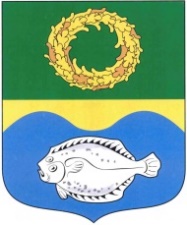 ОКРУЖНОЙ СОВЕТ ДЕПУТАТОВМУНИЦИПАЛЬНОГО ОБРАЗОВАНИЯ«ЗЕЛЕНОГРАДСКИЙ ГОРОДСКОЙ ОКРУГ» КАЛИНИНГРАДСКОЙ ОБЛАСТИ(______________)(номер созыва)РЕШЕНИЕ от «    »                202_ года                                                           №  Зеленоградск                                  Глава Зеленоградского городского округа 	 подпись                  инициалы, фамилияПриложение 2к решению окружного Совета депутатовЗеленоградского городского округаот 18 декабря 2019 года № 365Форма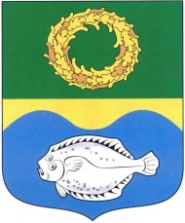 ОКРУЖНОЙ СОВЕТ ДЕПУТАТОВМУНИЦИПАЛЬНОГО ОБРАЗОВАНИЯ«ЗеленоградскИЙ ГОРОДСКОЙ ОКРУГ» КАЛИНИНГРАДСКОЙ ОБЛАСТИЛенина ул., д. 20, Зеленоградск, Калининградская область, 238530тел./факс: (40150) 3-12-37 е-mail: sovet@admzelenogradsk.ruhttp://www.zelenogradsk.com_______________ № ____________                                                                             На № __________от ____________                      Должность                                             подпись                      инициалы, фамилияПриложение 3к решению окружного Совета депутатовЗеленоградского городского округаот 18 декабря 2019 года № 365ФормаОКРУЖНОЙ СОВЕТ ДЕПУТАТОВМУНИЦИПАЛЬНОГО ОБРАЗОВАНИЯ«ЗеленоградскИЙ ГОРОДСКОЙ ОКРУГ» КАЛИНИНГРАДСКОЙ ОБЛАСТИДЕПУТАТЛенина ул., д. 20, Зеленоградск, Калининградская область, 238530тел./факс: (40150) 3-12-37 е-mail:sovet@admzelenogradsk.ruhttp://www.zelenogradsk.com_______________ № ____________                                                                             На № __________от ____________                      Депутат окружного Совета депутатов               подпись                      инициалы, фамилияПриложение 4к решению окружного Совета депутатовЗеленоградского городского округаот 18 декабря 2019 года № 365Формамуниципальное образование«зеленоградский городской округ» КАЛИНИНГРАДСКОЙ ОБЛАСТИГЛАВАПОСТАНОВЛЕНИЕ«       »                           202_ года   №Зеленоградскп о с т а н о в л я ю:	1. Глава  Зеленоградского городского округа           подпись            инициалы, фамилия                                       Приложение 5к решению окружного Совета депутатовЗеленоградского городского округаот 18 декабря 2019 года № 365ФормаМУНИЦИПАЛЬНОЕ ОБРАЗОВАНИЕ«Зеленоградский ГОРОДСКОЙ ОКРУГ»КАЛИНИНГРАДСКОЙ ОБЛАСТИГЛАВАЛенина ул., д. 20, Зеленоградск, Калининградская область, 238530тел./факс: (40150) 3-12-37 е-mail:glava@zelenogradsk.comhttp://www.zelenogradsk.com_______________ № ____________                                                                               На № __________ от ____________                      Глава Зеленоградского городского округа              подпись                  инициалы, фамилия                                       Приложение 6к решению окружного Совета депутатовЗеленоградского городского округаот 18 декабря 2019 года № 365ФормаОКРУЖНОЙ СОВЕТ ДЕПУТАТОВМУНИЦИПАЛЬНОГО ОБРАЗОВАНИЯ«ЗеленоградскИЙ ГОРОДСКОЙ ОКРУГ» КАЛИНИНГРАДСКОЙ ОБЛАСТИКОНТРОЛЬНО-СЧЕТНАЯ КОМИССИЯЛенина ул., д. 20, Зеленоградск, Калининградская область, 238530тел./факс: (40150) 3-12-37 е-mail:sovet@admzelenogradsk.ruhttp://www.zelenogradsk.com_______________ № ____________   На № __________от ____________                      Председательконтрольно-счетной комиссии                       подпись            инициалы, фамилия   